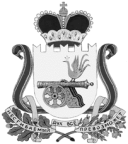 ВЯЗЕМСКИЙ РАЙОННЫЙ СОВЕТ ДЕПУТАТОВРЕШЕНИЕот 25.11.2020 №  71О внесении изменений в Положение о бюджетном процессе муниципального образования «Вяземский район» Смоленской области	В соответствии с Бюджетным кодексом Российской Федерации, статьей 21 Устава муниципального образования «Вяземский район» Смоленской области, Вяземский районный Совет депутатов:РЕШИЛ:        1. Внести в Положение о бюджетном процессе муниципального образования «Вяземский район» Смоленской области, утвержденное решением Вяземского районного Совета депутатов от 26.02.2014 № 12 «Об утверждении Положения о бюджетном процессе муниципального образования «Вяземский район» Смоленской области» (в редакции от 30.09.2015 № 69, от 30.11.2016 № 96, от 28.06.2017 № 104, от 25.10.2017 №141, от 28.03.2018 №34), следующие изменения:	1.1. в части 3 статьи 2:	а) абзац 15 признать утратившим силу;	б) после абзаца 17 добавить абзацем следующего содержания:	«- объем бюджетных ассигнований на предоставление в соответствии с решениями Администрации муниципального образования «Вяземский район» Смоленской области некоммерческим организациям, не являющимся казенными учреждениями, грантов в форме субсидий, в том числе предоставляемых структурными подразделениями Администрации муниципального образования «Вяземский район» Смоленской области по результатам проводимых ими конкурсов бюджетным и автономным учреждениям, включая учреждения, в отношении которых указанные структурные подразделения не осуществляют функции и полномочия учредителя, в очередном финансовом году и плановом периоде (в случае планирования к предоставлению);»;	1.2. в статье 3:	а) в части 2 статьи 3 дополнить пунктом 3.1 следующего содержания:	«3.1) бюджетный прогноз (проект бюджетного прогноза, проект изменений бюджетного прогноза) муниципального образования «Вяземский район» Смоленской области на долгосрочный период (за исключением показателей финансового обеспечения муниципальных программ);»;б) часть 5 признать утратившим силу;	1.3. в части 1 статьи 9:	а) в абзаце первом слова «проект бюджетного прогноза (проект изменений бюджетного прогноза)» заменить словами «бюджетный прогноз (проект бюджетного прогноза, проект изменений бюджетного прогноза)»;	б) пункт 5 признать утратившим силу;	в) пункт 21 изложить в следующей редакции:	«21) программа муниципальных гарантий муниципального образования в валюте Российской Федерации на очередной финансовый год и плановый период, а в случае предоставления муниципальных гарантий в и иностранной валюте – также программа муниципальных гарантий муниципального образования в иностранной валюте на очередной финансовый год и плановый период (приложения к решению о бюджете муниципального образования);»;	г) дополнить пунктом 25.4 следующего содержания:	«25.4) объем бюджетных ассигнований на предоставление в соответствии с решениями Администрации муниципального образования «Вяземский район» Смоленской области некоммерческим организациям, не являющимся казенными учреждениями, грантов в форме субсидий, в том числе предоставляемых структурными подразделениями Администрации муниципального образования «Вяземский район» Смоленской области по результатам проводимых ими конкурсов бюджетным и автономным учреждениям, включая учреждения, в отношении которых указанные структурные подразделения не осуществляют функции и полномочия учредителя, в очередном финансовом году и плановом периоде (в случае планирования к предоставлению);»;	1.4. в статье 14:	а) в части 3 после слов «в Вяземский районный Совет депутатов» добавить словами «и Контрольно-ревизионную комиссию муниципального образования «Вяземский район» Смоленской области»;	б) часть 5 признать утратившим силу;	в) в части 6 слова «оформляется протоколом» заменить словами «оформляется решением», слова «В протоколе» заменить словами «В решении», слова «дана оценка» заменить словами «может быть дана оценка»; 	 1.5. часть 2 статьи 15 изложить в следующей редакции:	«2. Главные администраторы средств бюджета муниципального образования не позднее 15 марта текущего финансового года представляют годовую бюджетную отчетность в Контрольно-ревизионную комиссию муниципального образования «Вяземский район» Смоленской области.»;	1.6. пункт 4 части 1 статьи 16 изложить в следующей редакции:	«4) пояснительную записку, содержащую анализ исполнения бюджета муниципального образования и бюджетной отчетности, сведения о выполнении муниципального задания и (или) иных результатах использования бюджетных ассигнований;).	2. Приостановить до 1 января 2021 года действие части 1 статьи 3 (в части срока) Положения о бюджетном процессе муниципального образования «Вяземский район» Смоленской области, утвержденного решением Вяземского районного Совета депутатов от 26.02.2014 № 12 «Об утверждении Положения о бюджетном процессе муниципального образования «Вяземский район» Смоленской области» (в редакции от 30.09.2015 № 69, от 30.11.2016 № 96, от 28.06.2017 № 104, от 25.10.2017 №141, от 28.03.2018 №34).	3. Настоящее решение вступает в силу со дня принятия настоящего решения, за исключением подпункта «б» пункта 1.2. статьи 1 настоящего решения, который вступает в силу с 01.01.2021 года.Настоящее решение опубликовать в газете «Вяземский вестник» и разместить на официальном сайте муниципального образования «Вяземский район» Смоленской области.Председатель Вяземского районного Совета депутатов_____________    ____В. М. НикулинГлава муниципального образования «Вяземский район» Смоленской области______________________И. В. Демидова